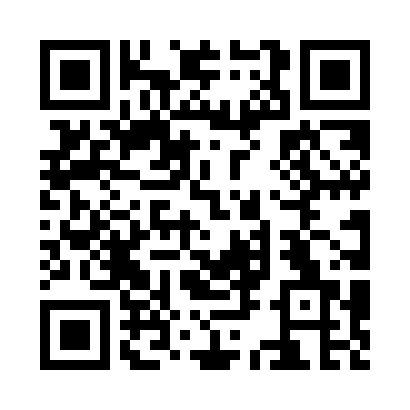 Prayer times for Pasqua, Alabama, USAMon 1 Jul 2024 - Wed 31 Jul 2024High Latitude Method: Angle Based RulePrayer Calculation Method: Islamic Society of North AmericaAsar Calculation Method: ShafiPrayer times provided by https://www.salahtimes.comDateDayFajrSunriseDhuhrAsrMaghribIsha1Mon4:205:4212:514:348:009:222Tue4:205:4212:514:348:009:223Wed4:215:4312:514:358:009:224Thu4:215:4312:524:358:009:225Fri4:225:4412:524:358:009:216Sat4:225:4412:524:357:599:217Sun4:235:4512:524:357:599:218Mon4:245:4512:524:357:599:209Tue4:245:4612:524:367:599:2010Wed4:255:4612:534:367:589:2011Thu4:265:4712:534:367:589:1912Fri4:275:4812:534:367:589:1913Sat4:275:4812:534:367:579:1814Sun4:285:4912:534:367:579:1715Mon4:295:4912:534:367:579:1716Tue4:305:5012:534:367:569:1617Wed4:315:5112:534:367:569:1518Thu4:325:5112:534:367:559:1519Fri4:325:5212:534:377:559:1420Sat4:335:5312:534:377:549:1321Sun4:345:5312:534:377:549:1222Mon4:355:5412:544:377:539:1223Tue4:365:5412:544:377:529:1124Wed4:375:5512:544:377:529:1025Thu4:385:5612:544:367:519:0926Fri4:395:5612:544:367:509:0827Sat4:395:5712:544:367:509:0728Sun4:405:5812:544:367:499:0629Mon4:415:5912:534:367:489:0530Tue4:425:5912:534:367:479:0431Wed4:436:0012:534:367:469:03